Download software for using protomax from https://www.protomax.com/software/download/.https://www.protomax.com/software/ is the website for Intellimax software for Protomax.The how to videos can be found at www.protomax.com/support There is an extensive help system built into the software. There is also a protomax community which can provide help at community.protomax.com. Support videos can be found at https://knowledgebase.omax.com/protomax/content/kb/qs-videos.htm. Tool path:Green lines are where nozzle traverses without cutting. The longer brown lines are lead in where the nozzle pierces the material. The shorter brown lines are lead out or exit points.The tool path is always offset by the kerf/2 amount.Waterjet cutting presentationhttps://www.youtube.com/watch?v=ZtqtcSrv8K4What causes nozzle clog?https://knowledgebase.omax.com/protomax/content/wh-protomax/operatortraining/nozzleclogcausesprev.htmRecovering from nozzle clog: https://knowledgebase.omax.com/protomax/content/wh-protomax/operatortraining/recoverfromnozzleclog.htmOffset appearing on the wrong side for tool path generation:https://webhelp.omax.com/protomax/ProtoMAX-Help-File_Left.htm#CSHID=16|StartTopic=content%2Fwh-protomax%2Flayout%2Fhelp_path.htm|SkinName=protomax-skin-102017Manual Toolpath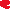 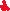 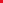 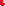 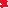 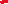 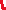 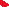 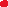 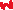 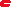 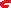 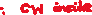 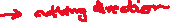 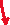 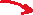 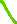 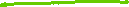 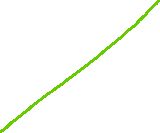 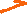 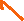 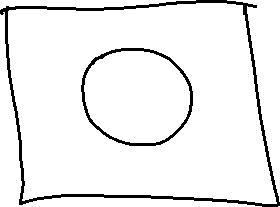 Work with the tool offset to get the accurate dimensions of the parts.Waterjet programming: https://www.youtube.com/watch?v=d6JZUOsHIngHow to remove garnet from catcher tank?https://www.youtube.com/watch?v=4zr3PaK853ohttps://knowledgebase.omax.com/protomax/content/401440/clean-catcher-tank.htmMaintenance schedulehttps://knowledgebase.omax.com/protomax/content/401440/maint-schedule.htmIntelliMAX Proto Software Best Practiceshttps://www.youtube.com/watch?v=-D-gvZ1QpBcAdvice on possible collisions at time = 20:00 minuteshttps://knowledgebase.omax.com/protomax/content/wh-protomax/operatortraining/addnozzlepath.htm